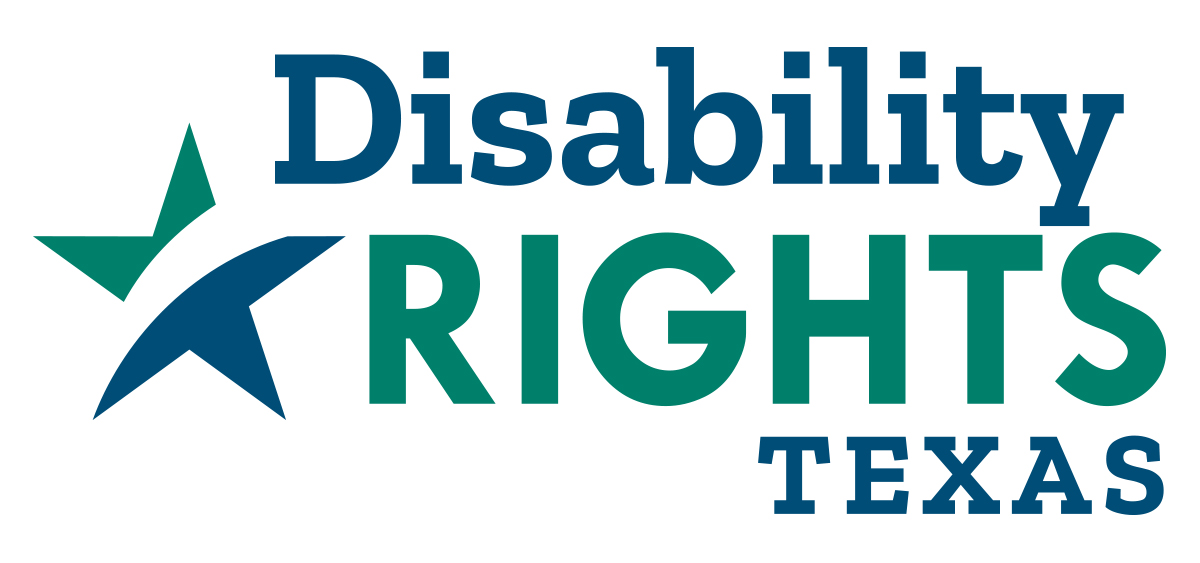 Cómo solicitar una evaluación inicial para la elegibilidad para educación especialSi usted o alguien que conoce piensa que su hijo puede tener una discapacidad y necesita educación especial o servicios relacionados para participar y progresar en la escuela, entonces una evaluación de elegibilidad para educación especial puede ser apropiada.Como padre o tutor, tiene derecho a solicitar que la escuela de su hijo realice una evaluación para determinar si su hijo es elegible para recibir servicios de educación especial en cualquier momento.La Ley de Educación para Personas con Discapacidades (IDEA, en inglés) requiere que los distritos escolares públicos locales "identifiquen, ubiquen y evalúen a todos los niños que puedan tener una discapacidad que requiera servicios de educación especial". Esto se llama "Búsqueda de niños". Cuando existe la sospecha de que un niño tiene una discapacidad, los padres y educadores tienen la responsabilidad y el derecho de solicitar una evaluación completa, individual, integral y multidisciplinaria.Para solicitar una evaluación para determinar si su hijo es elegible para educación especial, debe enviar una solicitud por escrito a la escuela de su hijo. Si su hijo está en edad preescolar y aún no está inscrito en la escuela, envíe la carta al Director de Educación Especial del Distrito Escolar. De lo contrario, envíe la carta al director de su escuela.CronologíaLa solicitud por escrito desencadenará plazos específicos que la escuela debe seguir. Una forma de recordar esta cronología es 15 - 45 - 30. (Consulte las páginas 5 y 6 de este documento para ver un diagrama de flujo que ilustra esta cronología).La escuela tiene 15 días escolares para brindar a los padres la oportunidad de dar su consentimiento por escrito para la evaluación. Después de recibir la solicitud por escrito o si la escuela se niega a realizar la evaluación, la escuela debe proporcionar a los padres un aviso de sus garantías procesales que explique sus derechos bajo la ley.El distrito escolar tiene 45 días escolares para realizar la evaluación después de recibir un consentimiento firmado por un padre o tutor.La escuela tiene 30 días calendario después de completar la evaluación para realizar una reunión ARD para revisar los resultados de la evaluación, determinar la elegibilidad y desarrollar un IEP si se determina que un niño es elegible para los servicios.Nota: Los días escolares no incluyen ningún día en que el estudiante no esté en la escuela, como:Fines de semanaVacaciones estudiantilesDías de desarrollo del personalVacaciones de primaveraVacaciones de inviernoVacaciones de veranoTambién tenga en cuenta: Si un estudiante está ausente más de tres (3) días después de que se firme el consentimiento para la evaluación, el distrito escolar puede extender el plazo de 45 días escolares por el número de ausencias.Nota especial sobre solicitudes de evaluación al final del año escolar:Es importante que los padres soliciten una evaluación tan pronto como sospechen que un estudiante puede tener una discapacidad y requerir servicios de educación especial, porque si se solicita una evaluación al final del año escolar, es posible que tenga que esperar hasta el comienzo del próximo año escolar para completar la evaluación. Sin embargo, si la evaluación está casi terminada antes de que finalice el año escolar, es posible que el distrito escolar deba completar la evaluación y proporcionarle el informe durante las vacaciones de verano.Si un padre proporciona a la escuela un consentimiento por escrito para la evaluación menos de 45 días escolares, pero al menos 35 días escolares antes del último día de clases del año escolar, la evaluación debe completarse y el informe debe entregarse al padre antes del 30 de junio de ese año escolar. Luego, a más tardar el día 15 del año escolar siguiente, se debe llevar a cabo la reunión ARD para revisar los resultados de la evaluación y determinar la elegibilidad.Solicitud por escritoEn la carta, debe describir brevemente sus preocupaciones y por qué cree que su hijo puede necesitar servicios de educación especial. Recuerde, esto puede incluir preocupaciones sociales y de comportamiento, así como problemas académicos. Además, al escribir la carta, también debe indicar que cualquier intervención de educación general (como RtI) que la escuela le gustaría probar no debe retrasar los plazos establecidos en IDEA. (Vea la carta de muestra en la página 4 de este documento).Respuesta a la intervención (RtI, en inglés)La Respuesta a la Intervención, a menudo llamada RtI, es un enfoque de intervención diseñado para ayudar a los niños que tienen dificultades para aprender y alcanzar el nivel de grado. RTI está diseñado para brindar a los estudiantes apoyo académico adicional y mejorar el rendimiento de los estudiantes. RtI no es instrucción especializada como se define en IDEA e IDEA no requiere el uso de RtI. Sin embargo, IDEA dice que un distrito escolar local puede usar RtI como "parte" del proceso.El 21 de enero de 2011, un memorándum de la Oficina de Programas de Educación Especial, Departamento de Educación de los Estados Unidos, a los Directores Estatales de Educación Especial declaró que un proceso de Respuesta a la Intervención (RtI) no se puede utilizar para retrasar o denegar una evaluación bajo IDEA. Por lo tanto, un distrito escolar no puede requerir que un estudiante complete el RtI antes de realizar una evaluación para la elegibilidad de la educación especial. Además, independientemente de dónde se encuentre el niño en un proceso de RTI, las regulaciones de IDEA dan a los padres el derecho a solicitar una evaluación para los servicios de educación especial en cualquier momento.Después de que se complete la evaluaciónUna vez completada la evaluación, la escuela le contactará para que programe una reunión de ARD. El comité de Ingreso, Revisión y Salida (ARD), se reúne al menos una vez al año para elaborar el IEP de su hijo. Usted es miembro del comité de ARD de su hijo. La primera reunión de ARD debe realizarse no más de 30 días calendario después de la finalización de la evaluación inicial. El comité determinará si, según la evaluación, un estudiante es elegible para recibir servicios de educación especial.Si el comité de ARD determina que su hijo tiene una discapacidad y que necesita de servicios de educación especial, se le pedirá que dé una autorización por escrito para que la escuela proporcione la educación especial. La autorización que usted dio para la evaluación de su hijo, no implica una autorización para los servicios. El comité ARD luego desarrollará el programa de educación individual (IEP) de su hijo.Notificación de garantías procesales.Después de solicitar una evaluación de elegibilidad para educación especial, el distrito escolar debe brindarle información por escrito sobre sus derechos y opciones para resolver disputas. Las escuelas de Texas utilizan un documento desarrollado por la Agencia de Educación de Texas (TEA) llamado "Aviso de garantías procesales: Derechos de los padres de estudiantes con discapacidades". El distrito escolar debe darle este aviso en el idioma que habla habitualmente en casa. Si no puede leer o escribir, la escuela debe dar información de forma oral como una grabación, en braille, o de cualquier otra forma que pueda entender. Los funcionarios de la escuela deben conservar archivos escritos para demostrar que le dieron esta notificación. Si usted no comprende el significado de este documento, estos se lo deben explicar.Si el distrito escolar se niega a realizar una evaluación o después de la evaluación, concluye que un estudiante no es elegible para los servicios de educación especialSi un distrito escolar se negó a realizar una evaluación, o usted no está de acuerdo con la evaluación, es posible que tenga derecho a una evaluación independiente a cargo del distrito escolar. Los padres también tienen la opción de pagar por una evaluación realizada por un profesional de su elección. Como parte del proceso de resolución de disputas, los padres también tienen derecho a solicitar mediación, presentar una queja estatal o solicitar una audiencia de debido proceso.IDEA requiere que los estados tengan procedimientos establecidos para ayudar a los padres a resolver disputas a través de la mediación. La mediación es un proceso voluntario que permite a los padres y distritos escolares explicar sus posiciones a un mediador imparcial que ayuda a facilitar la comunicación y ayuda a los padres y la escuela a acordar resolver su desacuerdo. La mediación es gratuita para los padres y el distrito escolar y los costos los paga la TEA.El proceso de quejas del estado requiere que los padres presenten una carta a la agencia de educación estatal que describa una violación de IDEA (o sus regulaciones). Se debe proporcionar una copia de la queja al distrito escolar en el momento en que se presente la queja ante la SEA si la infracción ocurrió en el distrito escolar.IDEA establece el derecho a impugnar la decisión del distrito escolar mediante una audiencia de debido proceso. Un padre puede solicitar un formulario a la TEA para presentar una queja de debido proceso de IDEA.Para obtener información sobre quejas, mediación y audiencias de debido proceso en Texas, puede visitar el sitio web de la TEA, www.tea.state.tx.us/special.ed/medcom/pubs.html, y descargar la “Guía de resolución de disputas de la TEA. " O puede llamar a la línea de información para padres de TEA al 1-800-252-9668.El objetivo de Disability Rights Texas es hacer que cada folleto sea comprensible y útil para el público en general. Si tiene sugerencias sobre cómo se puede mejorar este folleto, comuníquese con la agencia a la dirección y número de teléfono que se muestran en la página de inicio de nuestro sitio web, www.DisabilityRightsTx.org, o envíenos un correo electrónico a info@DisabilityRightsTx.org. Gracias por su asistencia. Este folleto está disponible en Braille y/o en formato de audio a petición. Disability Rights Texas se esfuerza por actualizar sus materiales anualmente, y este folleto se basa en la ley en el momento en que se redactó. La ley cambia frecuentemente y está sujeta a varias interpretaciones por diferentes cortes. Cambios futuros en la ley pueden hacer que parte de la información en este folleto no sea exacta. El folleto no pretende ni reemplaza el asesoramiento o la asistencia de un abogado en función de su situación particular.EJEMPLO DE CARTA DEL PADRE/TUTOR A LA ESCUELASOLICITUD DE EVALUACIÓNFechaNombre del director
Nombre de la escuela
Dirección de la escuelaEstimado (nombre del director):Soy el padre de (nombre del estudiante), estudiante de su escuela. Tanto al docente de mi hijo como a mí nos preocupa que este tenga una discapacidad y que necesite servicios de educación especial. Solicito que mi hijo sea evaluado para educación especial bajo la Ley de Educación para Personas con Discapacidades (IDEA), así como si tiene una condición de discapacidad bajo la Sección 504 de la Ley de Rehabilitación [o]Soy el padre de (nombre del estudiante), un niño que reside en su distrito que tiene o tendrá 3 años el (fecha de nacimiento). Creo que mi hijo tiene una discapacidad y que necesita servicios de educación especial.Solicito una evaluación individual completa para mi hijo. Considero que es necesario realizar pruebas en el(las) área(s) de (enumere las áreas donde sospecha de la discapacidad y que se deben realizar pruebas). También solicito que cualquier intervención de educación general, como Respuesta a la Intervención (RtI), que la escuela quiera intentar no ralentice los plazos establecidos para el proceso de evaluación.Entiendo que puedo esperar recibir una respuesta a mi solicitud dentro de los 15 días escolares posteriores a la recepción de esta solicitud y que se me pedirá que dé mi consentimiento por escrito para la evaluación en ese momento o recibiré una notificación de mis garantías procesales que explica mis derechos según la ley. Espero recibir su respuesta y el formulario de consentimiento lo antes posible para que podamos continuar.También entiendo que la evaluación debe completarse dentro de los 45 días escolares a partir de la fecha en que el distrito escolar recibe el consentimiento firmado para la evaluación. [o]También entiendo que debido a que acepté la evaluación al menos 35 días escolares antes del último día de clases del año escolar, pero menos de 45 días escolares, la evaluación debe completarse y el informe me debe ser entregado antes del 30 de junio. Luego, a más tardar el día 15 del próximo año escolar, el comité ARD se reunirá para revisar los resultados de la evaluación y determinar la elegibilidad.Por favor, contácteme en un plazo de cinco días de recibida esta solicitud para la firma de los formularios de autorización para evaluar a mi hijo. Gracias por su ayuda.Atentamente,Su nombre 
Su direcciónSu número de teléfonoSu dirección de correo electrónico (opcional)Nueva cronología para el proceso de educación especial(15-45-30)Dentro de los 15 días escolares de la solicitud por escritoDentro de los 45 días escolares posterioresa la recepción del consentimiento por escrito firmado (si un estudiante está ausente por más de 3 días, los distritos escolares pueden hacer ajustes a la cronología de 45 días escolares)Dentro de los 30 días calendarioDisposiciones del cronograma de evaluación especial para el fin del año escolarDentro de los 15 días escolares de la solicitud por escritoPara el 30 de junio siguiente al final del año escolar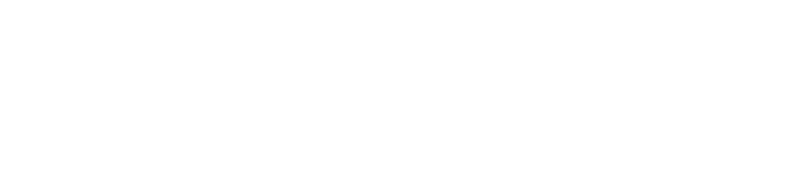 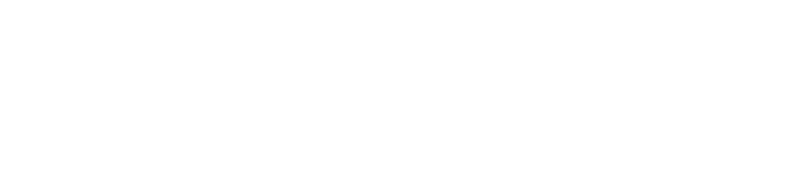 A más tardar el decimoquinto día escolar del siguiente año escolar